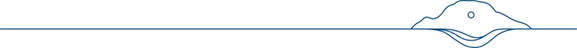 FOREBYGGENDE HJEMMEBESØK TIL DEG SOM HAR MISTET DIN PARTNERForebyggende hjemmebesøk har vært organisert som prosjekt i Brønnøy siden oktober 2017.   Kommunen har i denne perioden vært på besøk hos hjemmeboende eldre på 75 år, som ikke mottar kommunale pleie og omsorgstjenester fra før.Tilbudet er ment å gi inspirasjon til å ta ansvar for egen helse og bosituasjon, samt andre temaer som viktig for å sikre en best mulig alderdom. Vi håper samtidig at det gir en trygghet og tillit til helseapparatet. Brønnøy kommune ønsker å utvide tilbudet til deg som er over 70 år og som siste året har mistet din partner.Å miste sin partner er en belastende hendelse.  Mange opplever en periode med intens smerte, med økt fare for å utvikle mentale og fysiske helseproblemer.  Hverdagen har kanskje blitt annerledes på flere plan.  Brønnøy kommune ønsker å møte deg for en helsesamtale. Aktuelle tema for dialog kan være:Hva er viktig for deg? Fysisk og psykiske helseFysisk aktivitetErnæringBolig og sikkerhetHjelpemidler og velferd teknologiSosiale forhold og trygghetSamtalen vil vare i ca. 1,5 time hvor en helseutdannet kommer hjem til deg etter avtale.Hvem kan ta kontakt? Du over 70 år som har mistet din partner siste året (tilbudet er frivillig)Pårørende, sykehus, fastlege, tjenestekontor, og andre tjenester når samtykke foreligger.Kontaktperson:
Trine Øren Solsem
Prosjektleder forebyggende hjemmebesøk 
Trine.o.solsem@bronnoy.kommune.no
Mobil: 475 07 475